Załącznik do POWIATOWEGO PROGRAMU ZAPOBIEGANIA PRZESTĘPCZOŚCI ORAZ  PORZĄDKU PUBLICZNEGO                                                                                     I BEZPIECZEŃSTWA OBYWATELI  DLA POWIATU MŁAWSKIEGO NA LATA 2016-2018HARMONOGRAM REALIZACJI POWIATOWEGO PROGRAMU ZAPOBIEGANIA PRZESTĘPCZOŚCI ORAZ PORZĄDKU PUBLICZNEGO I BEZPIECZEŃSTWA OBYWATELIDLA POWIATU MŁAWSKIEGO NA LATA 2016-2018Zapewnienie bezpieczeństwa i porządku publicznego. 2.  Przeciwdziałanie przestępczości i demoralizacji nieletnich. 3.  Przeciwdziałanie przemocy.4.   Przeciwdziałanie niebezpieczeństwom w ruchu drogowym.  5. Promocja i popularyzacja programu.                                                                                                                                                                                     Przewodniczący Rady Powiatu                                                                                                                                                                                                Henryk  AntczakRodzaj zagrożeniaCele działaniaZadania i formy realizacjiPodmioty-Partnerzy współuczestniczący w realizacjiTermin realizacjiKoordynatorPrzestępczość uciążliwa dla społeczeństwa.Włamania do obiektów            i mieszkań.Rozboje i wybryki chuligańskie.Zakłócanie spokoju.Uszkodzenia mienia. Zagrożenie narkomanią.Spożywanie alkoholu           w miejscach publicznychWzrost poziomu bezpieczeństwa miejsc zamieszkania.  Zmniejszenie ilości przestępstw i podniesienie wykrywalności.Znaczne ograniczenie            negatywnych zachowań.Ograniczenie liczby     zdarzeń przestępczych     w najbardziej uciążliwych dla społeczeństwa    kategoriach tj.:          - kradzieże;          - kradzieże z           włamaniem;          - rozboje i           wymuszenia            rozbójnicze;          - bójki i pobicia.          - oszustw – metodą    „na wnuczka” i „na policjanta”. Zacieśnienie współpracy     pomiędzy dzielnicowymi a mieszkańcami.Pomoc ofiarom przestępstw.Ograniczenie zachowań patologicznych społeczności.Ograniczenie przestępczości narkotykowej w rejonie szkół i osiedli.Eliminowanie spożywania alkoholu w miejscach publicznych oraz nielegalnej sprzedaży alkoholu                            i papierosów.Respektowanie spokoju i porządku w miejscach publicznych.Zacieśnienie współpracy pomiędzy dzielnicowymi         a mieszkańcami.6.   Profilaktyka          i edukacja.Prowadzenie akcji propagandowo –     informujących o metodach     zapobiegania przestępstwom     przeciwko życiu i zdrowiu.Rzetelne i systematyczne     rozpoznawanie środowiska     kryminogennego oraz prowadzenie nadzoru i kontroli nad osobami zagrożonymi demoralizacją i zdemoralizowanymi. Prowadzenie szkoleń, prelekcji, pogadanek, wykładów, spotkań, dyskusji dla pedagogów oraz dzieci i młodzieży z zakresu prewencji kryminalnej i odpowiedzialności karnej za określone przestępstwa. Sporządzenie mapy rejonów najbardziej zagrożonych przestępczością  i wykroczeniami.Wzmożona kontrola miejsc                                o szczególnym zagrożeniu.Inspirowanie mieszkańców do odbudowy więzi dobrosąsiedzkich oraz reagowania na zjawiska patologiczne.Prowadzenie w środkach masowego przekazu /lokalna prasa, telewizja kablowa/ akcji informacyjno-edukacyjnej w zakresie popularyzacji technicznych sposobów zabezpieczania mienia.Prowadzenie akcji znakowania przedmiotów wartościowych i mienia ruchomego metodą ultrafioletową. Współpraca z PSP, strażą miejską i agencjami ochrony mienia.Systematyczna kontrola targowisk, punktów skupu złomu, lombardów i komisów.Edukacja   społeczeństwa  przez dzielnicowych.Bieżąca informacja                         o występujących zagrożeniach.Prowadzenie akcji informacyjnej o instytucjach niosących pomoc ofiarom przestępstw.Tworzenie grup wsparcia dla rodziców dzieci i młodzieży mających kontakt ze środkami odurzającymi.Wdrażanie profesjonalnych programów profilaktycznych.Prowadzenie zajęć szkolnych                 i innych poprzez media lokalne na temat alkoholizmu i narkomanii, skierowane zarówno dla dorosłych i młodzieży.Zwalczanie przestępczości narkotykowej.Prowadzenie czynności przy użyciu psa do wykrywania środków odurzających.Egzekwowanie przestrzegania przepisów ustawy o wychowaniu w trzeźwości i przeciwdziałaniu alkoholizmowi.Zintensyfikowanie kontroli               w punktach sprzedaży alkoholu, celem wykrycia nieprawidłowości oraz egzekwowanie zakazu       sprzedaży i spożywania              w miejscach publicznych.Zwiększenie dostępności                    do pomocy terapeutycznej                           i rehabilitacyjnej dla osób uzależnionych /alkoholizm, narkomania i inne/.Prowadzenie polityki informacyjnej przy współpracy loklanych mediów skierowanej zarówno do dorosłych i młodzieży.Policja, Samorządy, Państwowa Straż Pożarna, Sąd, Prokuratura, Straż Miejska, Lokalne    media.Samorządy, Szkoły          i Placówki Oświatowe, Policja, Straż Miejska, Komisje Rozwiązywania Problemów Alkoholowych, Miejski Ośrodek Pomocy Społecznej, Przychodnia Terapii Uzależnienia od Alkoholu                                   i Współuzależnienia, Sąd Rejonowy-Wydział Rodzinny               i Nieletnich, Powiatowa Stacja Sanitarno-Epidemiologiczna, Powiatowe Centrum Pomocy Rodzinie, Parafie  i Związki Wyznaniowe, MediaPraca ciągła     Komisja Bezpieczeństwa     i PorządkuNiewłaściwy proces wychowawczy (rodzina, szkoła).Brak zorganizowanych zajęć pozaszkolnych – potencjalne źródło patologii.Akceptacja negatywnych zachowań.Zapobieganie demoralizacji i przestępczości wśród nieletnich.Nauczanie osób małoletnich radzenia sobie w sytuacjach zagrożenia. Ograniczenie i eliminacja zjawiska cyberprzemocy.Organizacja wolnego czasu dzieci i młodzieży.Edukacja i eliminowanie używania środków zastępczych – dopalaczy.Rozszerzenie i poprawa oferty zajęć rekreacyjno-sportowych.Wzmocnienie roli pedagoga szkolnego.Ograniczanie przestępczości narkotykowej w rejonie szkół oraz osiedli.Wzajemne informowanie policji i szkół o zaistniałych problemach uczniów.Prowadzenie działań w ramach akcji „Bezpieczne ferie” i „Bezpieczne wakacje”.Wykorzystywanie środków masowego przekazu w celu propagowania prospołecznych i odpowiedzialnych wzorców zachowań. Opracowanie przez szkoły adekwatnych do lokalnych potrzeb szkolnych programów profilaktyki mających na celu :        a/ kształtowani postaw                       prospołecznych,                    b/ wdrażanie do tolerancji,                  rozumienia i            poszanowania innych             osób,        c/ kształcenie umiejętności              porozumiewania się,        d/ rozpoznawanie             i kontrolowanie własnych             emocji,        e/ unikanie konfliktów,        f/ rozwijanie umiejętności             zachowań asertywnych.  Szkolenie nauczycieli                       i rodziców w zakresie       rozpoznawania czy     dziecko bierze narkotyki.Kształcenie prawidłowych zachowań uczniów w zakresie korzystania z urządzeń użytku publicznego i przestrzegania prawa miejscowego /szkoły podstawowe i gimnazja/:        a/ zasady korzystania z             mienia  gmin i powiatu,        b/ obowiązki osób             utrzymujących zwierzęta            domowe,        c/ zasady utrzymania             porządku  i czystości na             terenie miasta   i gminy.Opracowanie programów      wychowawczych i       edukacyjnych dla dzieci             i młodzieży.W celu zmniejszenia aktów wandalizmu rozważyć wyznaczenie miejsc na tzw. Graffiti (działanie może przyjąć formę konkursu przy określeniu tematyki). Zwiększenie aktywności wolontariatu worganizacji form spędzania wolnegoczasu.     10. Tworzenie infrastruktury      sportowo-rekreacyjnej na terenie osiedli  mieszkaniowych np. boiska do mini  koszykówki, stoły do gry w tenisa, place zabawPolicja, Samorządy, Szkoły i Placówki Oświatowe w tym: PODN, Straż Pożarna, Miejski Ośrodek Pomocy Społecznej, Miejskie i Gminne Komisje Rozwiązywania Problemów Alkoholowych, Parafie i Związki Wyznaniowe.praca ciągłaKomisja Bezpieczeństwa i Porządku, Przemoc w rodzinie.Ograniczenie zjawiska przemocy w rodzinie.Skuteczna pomoc osobom uwikłanym w przemoc.Efektywna współpraca instytucji, służb i organizacji pozarządowych działających na rzecz osób uwikłanych w przemoc.Spójny system przeciwdziałania przemocy.Zwiększenie skuteczności działań interwencyjnych i korekcyjnych wobec osób stosujących przemoc w rodzinie.Podniesienie jakości usług medycznych świadczonych na rzecz osób dotkniętych przemocą. Monitorowanie zjawiska przemocy.Diagnoza zjawiska przemocy.Zwiększenie świadomości społeczeństwa dotyczącej możliwości korzystania z pomocy w sytuacji występowania przemocy w rodzinie.Organizowanie interdyscyplinarnych szkoleń, seminariów i konferencji dla przedstawicieli instytucji celem podniesienia kompetencji zawodowych , wymiany doświadczeń.Cykliczne spotkania przewodniczących zespołów interdyscyplinarnych działających na terenie powiatu mławskiego.Opracowanie schematu działań systemowych pomiędzy instytucjami zobowiązanymi do działania na rzecz przeciwdziałania przemocy w rodzinie.Wymiana informacji –wypracowanie zasad współdziałania wszystkich instytucji mogących doraźnie udzielić pomocy w rodzinie.Opracowanie baz danych o funkcjonujących instytucjach i organizacjach świadczących pomoc osobom uwikłanym w przemoc, w tym prowadzenie zakładki Przemoc w Rodzinie na stronie internetowej powiatu mławskiego.Działania profilaktyczne skierowane do grup szczególnego ryzyka/dzieci, osób starszych, wybranych grup zawodowych.Zabezpieczenie pomocy specjalistycznej, w tym całodobowego schronienia ofiarom przemocy.Rozpowszechnianie informacji o instytucjach niosących pomoc ofiarom przestępstw.Tworzenie grup wsparcia dla ofiar przemocy w rodzinie. Opracowanie i realizacja programów korekcyjno-edukacyjnych dla osób stosujących przemoc w rodzinie.Wspieranie lokalnych inicjatyw społecznych na rzecz przeciwdziałania przemocy w rodzinie.Wykorzystanie środków masowego przekazu w celu promowania prospołecznych wzorców zachowań.  Policja, Samorządy, Powiatowy Pełnomocnik ds. Przeciwdziałania Przemocy w Rodzinie, Zespoły Interdyscyplinarne, Zespół Ośrodków Wsparcia, Ośrodki Pomocy Społecznej, Samodzielny Publiczny  Zakład Opieki  Zdrowotnej, Organizacje Pozarządowe.Praca ciągłaKomisja Bezpieczeństwa i PorządkuPowiatowy Pełnomocnik ds. Przeciwdziałania Przemocy w RodzinieNiebezpieczeństwa                w ruchu drogowym (zagrożenia komunikacyjne)Ograniczenie liczby wypadków oraz liczby osób rannych i zabitych. Poprawa bezpieczeństwa w ruchu drogowym.Poprawa bezpieczeństwa pieszych uczestników ruchu drogowego.Eliminowanie z ruchu nietrzeźwych uczestników.Eliminowanie z ruchu pojazdów uciążliwych dla środowiska.Zapobieganie wypadkom i katastrofom z udziałem niebezpiecznych             środków       chemicznych.Zmniejszenie zagrożeń oraz minimalizacja ich skutków.Edukacja w zakresie bezpieczeństwa w ruchu drogowym.Ograniczenie liczby kierujących nie posiadających wymaganych uprawnień do kierowania. Systematyczne, okresowe przeglądy oznakowania dróg, stanu nawierzchni i poboczy, analiza potrzeb ilości znaków drogowych i ograniczeń prędkości. Prowadzenie bieżącej analizy bezpieczeństwa w ruchu drogowym. Wprowadzanie rozwiązań inżynierskich w zakresie:a/ budowania drogowych progów wymuszających zmniejszenie prędkości,b/ wyznaczanie bezpiecznych przejść dla pieszych z sygnalizacją świetlną i dźwiękową w miejscach szczególnie niebezpiecznych,budowanie barier ochronnych oddzielających pasy jezdni w miejscach szczególnie niebezpiecznych lub dużego nasilenia ruchu,  właściwego oznakowania przejść w rejonie szkół,Prowadzenie policyjnych kontroli w celu wyeliminowania z ruchu nietrzeźwych kierowców oraz prowadzenie akcji propagandowej wśród mieszkańców powiatu. Typowanie miejsc szczególnie niebezpiecznych w ruchu drogowym oraz ich właściwe oznakowanie. Realizacja programu profilaktycznego B&N, B jak Bezpieczny, N jak Niechroniony. Prowadzenie kontroli środków transportu. Propagowanie bezpiecznych zachowań wśród kierowców.Prowadzenie kampanii “Bezpieczna droga do szkoły”.Uwzględnianie interesu osób niepełnosprawnych jako uczestników ruchu pieszego. Monitorowanie przewozu materiałów niebezpiecznych na terenie powiatu. Wyznaczanie objazdów w przypadku wystąpienia kolizji.Prowadzenie ćwiczeń z zakresu ratownictwa drogowego. Edukacja dzieci i młodzieży w ramach prowadzonych  prelekcji, konkursów, zawodów i turniejów w zakresie:         a/ znaków drogowych,           b/ sposobów poruszania się                po drogach i ulicach.Pokazy udzielania pierwszej pomocy.Akcje: Bezpieczne Ferie, Bezpieczne Wakacje.Promowanie elementów odblaskowych dla pieszych i rowerzystów. Edukacja w celu kształtowania świadomego i kulturalnego uczestnika ruchu drogowego, respektującego prawo i szanującego prawa innych uczestników tego ruchu. Uwzględnianie interesu osób niepełnosprawnych jako uczestników ruchu pieszego. Policja, Samorządy, Powiatowy Zarząd Dróg, GDDKiA, MZDW, Państwowa Straż Pożarna, Szkoły              i Placówki Oświatowe.praca ciągłaKomisja Bezpieczeństwa i PorządkuBrak przepływu informacji pomiędzy podmiotami realizującymi programPromocja i popularyzacja programu oraz pozyskiwanie do współpracy sympatykówKonsolidacja działań policji i innych podmiotów biorących udział w realizacji powiatowego programu zapobiegania przestępczości oraz ochrony bezpieczeństwa obywateli i porządku publicznego,Prezentacja programu na spotkaniach informacyjnych w  lokalnych środkach masowego przekazu, prasie i Internecie.Spotkania z mieszkańcami powiatu oraz młodzieżą na temat zadań programu. Przedstawianie roli policjanta-dzielnicowego i osób odpowiedzialnych za sprawy bezpieczeństwa.Upowszechnianie policyjnego telefonu zaufania oraz adresów i telefonów powiatowych służb, straży i inspekcji5. Ocena realizacji programu.Podmioty biorące udział w realizacji programuLokalne media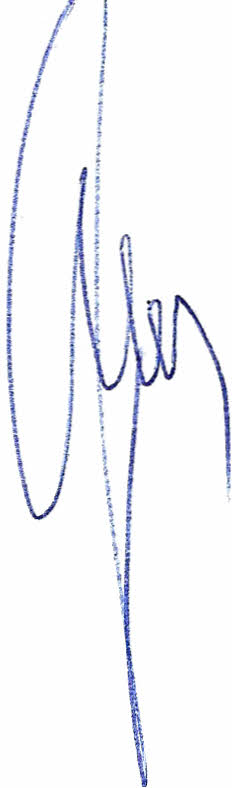 Praca ciągłaKomisja Bezpieczeństwa i Porządku